ÄR DU SUGEN PÅ ATT RIDA MER?Hanna erbjuder extra träning i dressyr med extra fokus på sitsträning under förmiddagen söndagen den 13 november. Passar alla som vill lyxa till det lite extra med en privatträning, lektionen anpassas efter dina önskemål.Pris: 650kr för 60 minuter (träffas i stallet)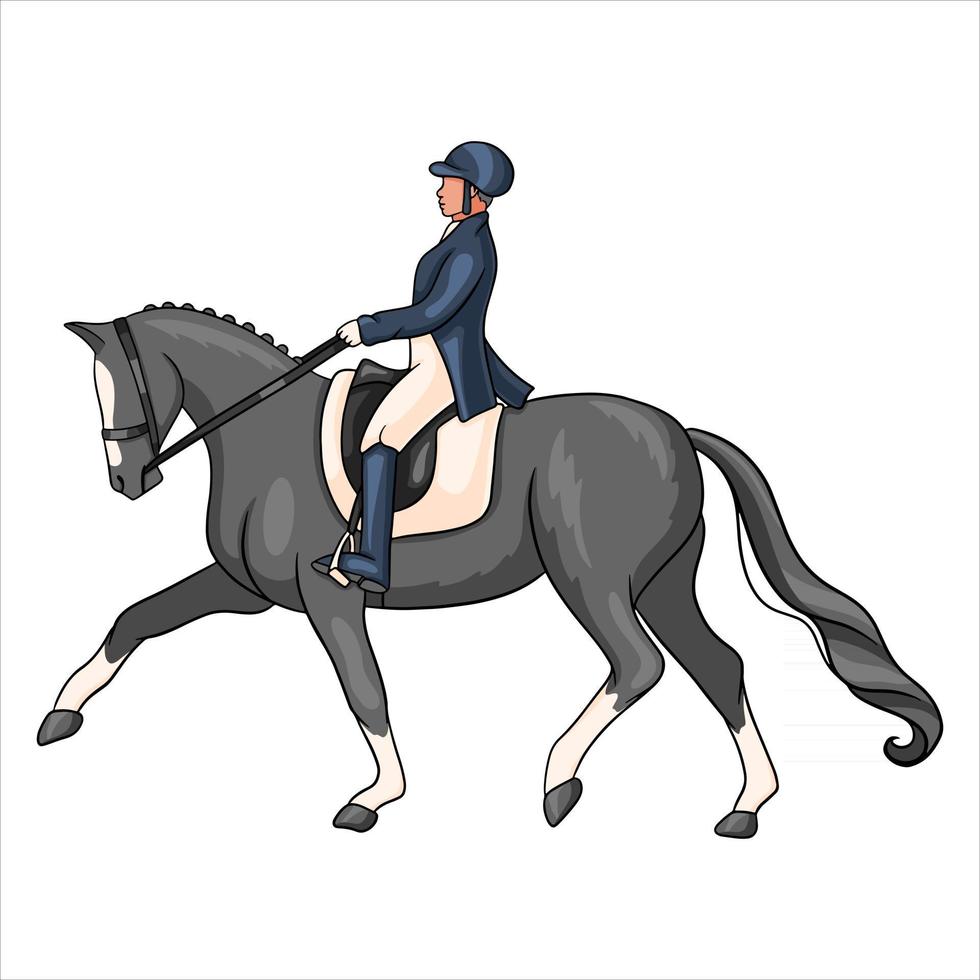 Hör av dig till kansliet om du har frågor eller vill anmäla dig, mail eller telefon. 076-142 41 15    kansli@soderkopingsrs.se